První fáze průmyslové revoluce v českých zemích – pracovní list1. Odpověz na otázkyDo jakých dalších odvětvích se rozšířila průmyslová revoluce?Co se rozvíjelo zejména na Ostravsku?Odkud kam vedla první koňská železnice v Evropě?K čemu nejdříve sloužila?Odkud kam vedla první parní železnice?2. Vyber správnou možnostČeské země patřily v době průmyslové revoluce mezi nejrozvinutější/nejzaostalejší oblast habsburské monarchie.Změny nastaly také v silniční dopravě. Došlo k rozšíření sítě královských/císařských silnic.První elektrovůz/parovůz sestrojil Josef Božek/Josef Ressel.Ve městech byly zaváděny parní tramvaje/trolejbusy.Modernizovala se také lodní doprava, první kolesovou parní loď sestrojil rovněž Josef Ressel/Josef Božek.3. Ke každému obrázku napiš, o jaký vynález se jedná a kdo je jeho autorem.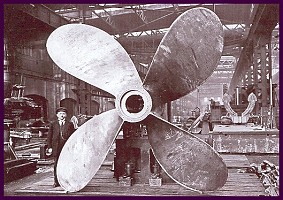 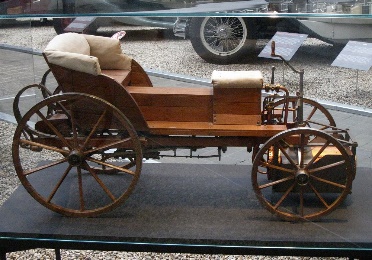 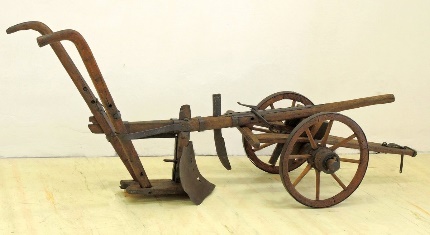 